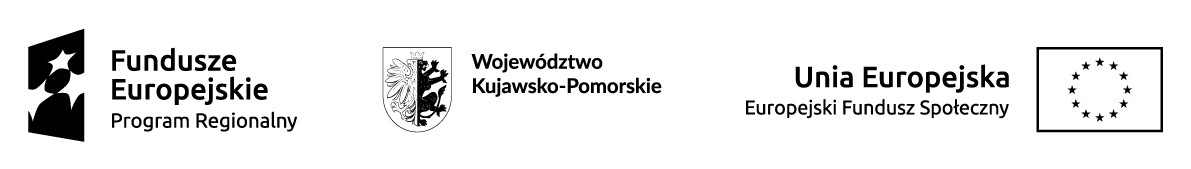 Projekt współfinansowany ze środków Unii Europejskiej, Europejski Fundusz Społeczny, Regionalny Program Operacyjny Województwa Kujawsko-Pomorskiego na lata 2014-2020, Oś Priorytetowa RPKP.09.00.00 Solidarne Społeczeństwo, Działanie RPKP.09.03.00 Rozwój usług zdrowotnych i społecznychFormularz rekrutacyjnyProjekt pt.: „Dzienny Dom Pobytu w Gminie Łubianka”, nr projektu: RPKP.09.03.02-IŻ.00-04-118/17 współfinansowany ze środków Europejskiego Funduszu Społecznego, realizowany przez Gminny Ośrodek Pomocy Społecznej w Łubiance w okresie od 2017-11-01 do 2019-10-31Dane personalne potencjalnego Uczestnika projektuII Jestem osobą (proszę skreślić X właściwe pola ):□ niesamodzielną,□ samotną,□ posiadającą dochody miesięczne na osobę w rodzinie  ………….. zł./netto,□ zamieszkuję wspólnie z osobą nieaktywną zawodowo, która mogłaby wziąć udział w szkoleniach dla opiekunów,□ wykluczoną społecznie / zagrożoną wykluczeniem społecznym,III Deklaruję udział w zajęciach: (proszę skreślić X właściwe pole )□ 2 razy w tygodniu                      □ 3 razy w tygodniu                   □ 5 razy w tygodniu                                       IV Aktualny status zawodowy potencjalnego Uczestnika projektu. Oświadczam, że (zaznaczyć „x”): V Status kandydatki/kandydata w chwili przystąpienia do projektuVI Oświadczenia.V. Ocena kwalifikowalności uczestnictwa w Projekcie (wypełnia Beneficjent).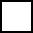 Data wpływu Formularza do biura projektu:Numer ewidencyjny:Czytelny podpis os. przyjmującej formularz:(wypełnia Beneficjent)(wypełnia Beneficjent)Imię/Imiona:Nazwisko:Nazwisko rodowe (jeśli dotyczy):Data i miejsce urodzenia:PESEL:NIP:Seria i numer dowodu osobistego:wydany przez:wydany przez:wydany przez:Telefon kontaktowy:Adres e-mail:Adres zamieszkania:Ulica:Nr domu:Nr lokalu:Kod pocztowy:Miejscowość:Gmina:Powiat:Województwo:1.Jestem osobą bezrobotną Tak Nie Tak NiePonadto należę do jednej z poniższych grup:Ponadto należę do jednej z poniższych grup:Ponadto należę do jednej z poniższych grup:2.- osoby w wieku 50 lat i więcej, Tak Nie Tak Nie3.- kobiety, Tak Nie Tak Nie4.- osoby z niepełnosprawnościami, Tak Nie Tak Nie5.- osoby długotrwale bezrobotne, Tak Nie Tak Nie6.- osoby o niskich kwalifikacjach (należy zaznaczyć najwyższy posiadany poziom wykształcenia), Tak (jeśli zaznaczono punkt z listy poniżej) Nie (jeśli zaznaczono punkt z listy poniżej)6.- osoby o niskich kwalifikacjach (należy zaznaczyć najwyższy posiadany poziom wykształcenia),  Brak (brak formalnego wykształcenia) ISCED 0  Policealne (kształcenie ukończone na poziomie wyższym niż kształcenie na poziomie szkoły średniej, które jednocześnie nie jest wykształceniem wyższym) ISCED 4Ustosunkowanie się do poniższych stwierdzeń nie jest obowiązkowe i nie powoduje ograniczenia dostępu do udziału w projekcie.Ustosunkowanie się do poniższych stwierdzeń nie jest obowiązkowe i nie powoduje ograniczenia dostępu do udziału w projekcie.Ustosunkowanie się do poniższych stwierdzeń nie jest obowiązkowe i nie powoduje ograniczenia dostępu do udziału w projekcie.Ustosunkowanie się do poniższych stwierdzeń nie jest obowiązkowe i nie powoduje ograniczenia dostępu do udziału w projekcie.Ustosunkowanie się do poniższych stwierdzeń nie jest obowiązkowe i nie powoduje ograniczenia dostępu do udziału w projekcie.Ustosunkowanie się do poniższych stwierdzeń nie jest obowiązkowe i nie powoduje ograniczenia dostępu do udziału w projekcie.Ustosunkowanie się do poniższych stwierdzeń nie jest obowiązkowe i nie powoduje ograniczenia dostępu do udziału w projekcie.Ustosunkowanie się do poniższych stwierdzeń nie jest obowiązkowe i nie powoduje ograniczenia dostępu do udziału w projekcie.1.Osoba należąca do mniejszości narodowej lub etnicznej, migrant, osoba obcego pochodzenia: Tak Tak Nie Nie Odmowa udzielenia informacji Odmowa udzielenia informacji2.Osoba bezdomna lub dotknięta wykluczeniem z dostępu do mieszkań: Tak Tak Tak Nie Nie Nie3.Osoba z niepełnosprawnościami:  Tak Tak Nie Nie Odmowa udzielenia informacji Odmowa udzielenia informacjiStopień niepełnosprawności (jeśli dotyczy):Stopień niepełnosprawności (jeśli dotyczy): Znaczny Umiarko-wany Umiarko-wany Lekki Lekki Nie dotyczy4.Osoba przebywająca w gospodarstwie domowym bez osób pracujących: Tak Tak Tak Nie Nie Niew tym: w gospodarstwie domowym z dziećmi pozostającymi na utrzymaniu (jeśli dotyczy):w tym: w gospodarstwie domowym z dziećmi pozostającymi na utrzymaniu (jeśli dotyczy): Tak Tak Tak Nie Nie Nie5.  Osoba żyjąca w gospodarstwie składającym się z jednej osoby dorosłej i dzieci pozostających na utrzymaniu: Tak Tak Tak Nie Nie Nie6.Osoba w innej niekorzystnej sytuacji społecznej (innej niż wymienione powyżej w punktach 1-5): Tak Tak Nie Nie Odmowa udzielenia informacji Odmowa udzielenia informacjiOŚWIADCZENIAJa niżej podpisany/a...................................................................................................................................................               (imię i nazwisko)zamieszkały/a.............................................................................................................................................................(adres zamieszkania)legitymujący/a się dowodem osobistym ....................................................................................................................                                                                                                  (seria i nr dowodu osobistego)wydanym przez ...........................................................................................................................................................Pouczony o odpowiedzialności za składanie oświadczeń niezgodnych z prawdą:W wierszach poniżej należy wykreślić niewłaściwą odpowiedź  Oświadczam, że posiadam pełną zdolność do czynności prawnych oraz korzystam z pełni praw publicznych.Oświadczam, że wyrażam zgodę na przetwarzanie moich danych osobowych zawartych w niniejszym formularzu rekrutacyjnym zgodnie z art. 6 ust. 1 lit c, e oraz art. 9 ust. 2 lit. b Rozporządzenia Parlamentu Europejskiego  I Rady (UE) 2016/679 z dnia 27 kwietnia 2016 r. w sprawie ochrony osób fizycznych w związku z przetwarzaniem danych osobowych i w sprawie swobodnego przepływu takich danych oraz uchylenia dyrektywy 95/46/WE z dnia 27 kwietnia 2016 r.  przez Beneficjenta do celów związanych z przeprowadzeniem rekrutacji, realizacji, monitoringu i ewaluacji projektu, a także w zakresie niezbędnym do wywiązania się Beneficjenta z obowiązków wobec Instytucji Zarządzającej Regionalnego Programu Operacyjnego Województwa Kujawsko-Pomorskiego na lata 2014-2020. Moja zgoda obejmuje również przetwarzanie danych w przyszłości pod warunkiem, że nie zostanie zmieniony cel przetwarzania.   Oświadczam, że świadomy/-a odpowiedzialności karnej za fałszywe zeznania wynikające z art. 233 (podanie nieprawdy lub zatajenie nieprawdy) ustawy z dnia 6 czerwca 1997 r. Kodeks karny (Dz. U. z 1997 r., Nr 88, poz. 553 ze zm.) zawarte w niniejszym formularzu informacje są zgodne z prawdą oraz stanem faktycznym. Ponadto nie byłem/-am karany/-a za przestępstwa popełnione umyślnie ścigane z oskarżenia publicznego i przestępstwa skarbowe popełnione umyślnie oraz nie toczy się przeciwko mnie postępowanie karne.Oświadczam, że nie korzystam równolegle z innych środków publicznych, w tym zwłaszcza ze środków Funduszu Pracy, PFRON oraz środków przyznawanych w ramach PROW 2014-2020 przeznaczonych na pokrycie tych samych wydatków związanych z podjęciem oraz prowadzeniem działalności gospodarczej. Otrzymane dofinansowanie nie stanowi wkładu własnego w innych projektach.Oświadczam, że zapoznałem/-am się z Regulaminem rekrutacji Uczestników i akceptuję jego warunki.Oświadczam, że zgodnie z wymogami zawartymi w Regulaminie rekrutacji Uczestników i Formularzu rekrutacyjnym jestem uprawniony/-a do uczestnictwa w projekcie.Oświadczam, że wyrażam zgodę na przekazywanie korespondencji dotyczącej projektu na adres korespondencyjny  podany w Formularzu rekrutacyjnym.Oświadczam, że zostałem/-am poinformowany/-a, że projekt współfinansowany jest ze środków Unii Europejskiej w ramach Europejskiego Funduszu Społecznego.          ……………………………………….                                ………………………………………………….                 (miejscowość, data)                                                       ( podpis potencjalnego uczestnika projektu )Kandydat spełnia/nie spełnia wstępne kryteria uczestnictwa w Projekcie.Data oraz czytelny podpis osoby weryfikującej formularz rekrutacyjny:…………………………………………………………………..……………………………………………….Weryfikacja złożonych dokumentów (wypełnia Beneficjent).Weryfikacja złożonych dokumentów (wypełnia Beneficjent).Weryfikacja złożonych dokumentów (wypełnia Beneficjent).1.Załącznik nr 1: Oświadczenie o miejscu zamieszkania na obszarze realizacji projektu (obowiązkowe dla wszystkich kandydatów). Tak Nie2.Kserokopia orzeczenia o niepełnosprawności lub inny dokument potwierdzający niepełnosprawność – załącznik dołączany przez osoby z niepełnosprawnościami. Tak Nie3.Zaświadczenie z PUP/MUP potwierdzające status na rynku pracy – dla osób bezrobotnych (w tym długotrwale bezrobotnych) zarejestrowanych w PUP/MUP. Tak Nie